CATHOLIC DIOCESE OF EVANSVILLE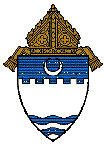 INCIDENT REPORTName of Parish ____________________________________________________________________________Address __________________________________________________________________________________Persons Involved _________________________________________________ Grade __________ Age ______Parent/Legal Guardian _______________________________________________________________________Address __________________________________________________________________________________Date of Incident _____________________________________________ Time __________________________Location of Incident _________________________________________________________________________Police Contacted: ____ Yes   ____ No	Name of Agency _______________________________________(Example: EPD)Witness’s _________________________________________________________________________________Parish Catechetical Leader____________________________________________________________________Describe how incident happened: __________________________________________________________________________________________________________________________________________________________________________________________________________________________________________________Was the parent/legal guardian contacted? ____ Yes   ____ NoPerson Reporting _________________________________________________ Date _____________________Response or Action Taken ____________________________________________________________________

______________________________________________________________________________________________________________________________________________________________________________________________________________________________________________________________________________Office of CatechesisP.O. Box 4169Evansville IN 47724-0169(812) 424-5536         Revised December 2018